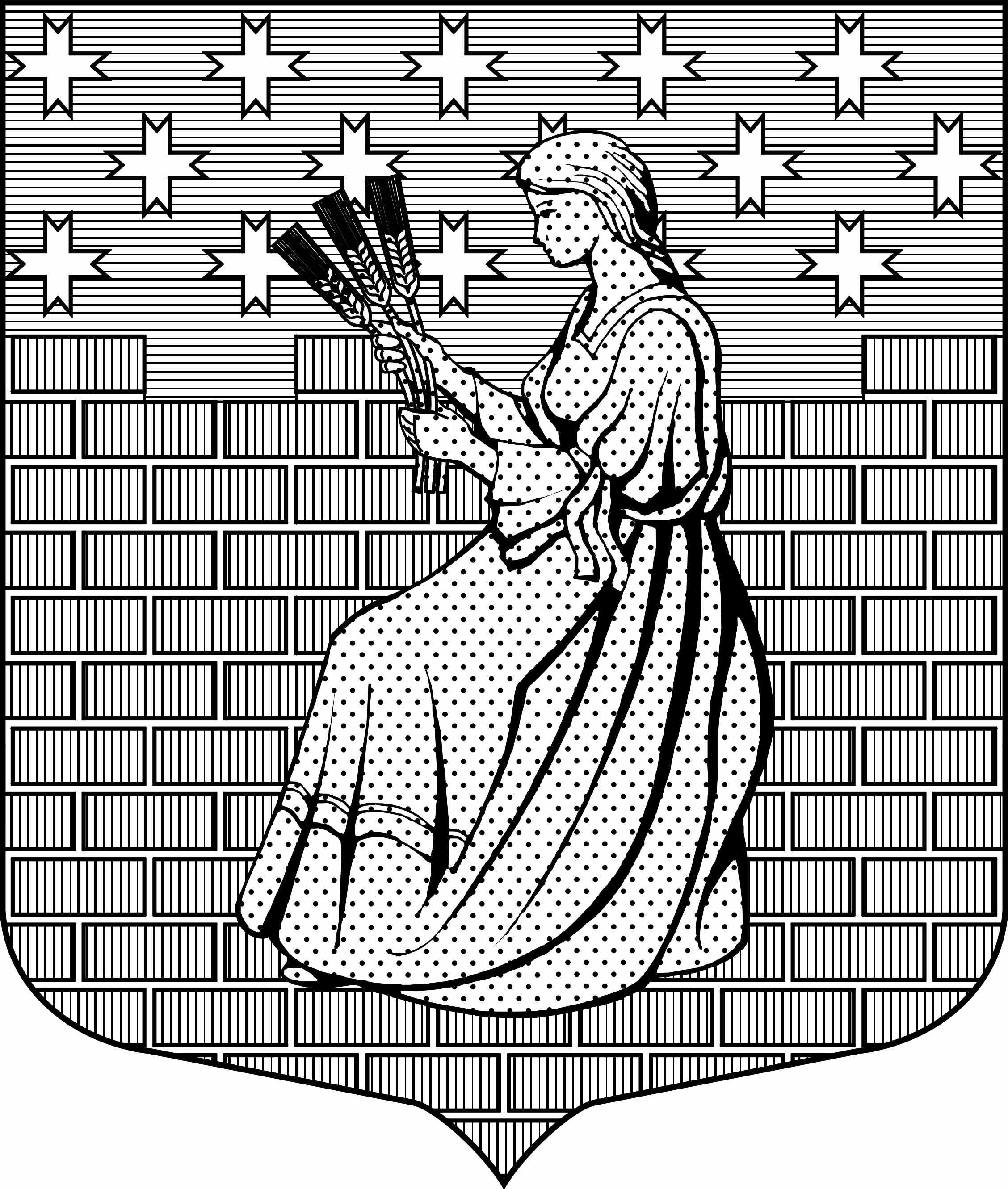 МУНИЦИПАЛЬНОЕ ОБРАЗОВАНИЕ“НОВОДЕВЯТКИНСКОЕ СЕЛЬСКОЕ ПОСЕЛЕНИЕ”ВСЕВОЛОЖСКОГО МУНИЦИПАЛЬНОГО РАЙОНАЛЕНИНГРАДСКОЙ ОБЛАСТИ_____________________________________________________________________________188661, РФ , Ленинградская обл., Всеволожский район, дер. Новое Девяткино дом 57 оф. 83  тел./факс (812) 595-74-44СОВЕТ ДЕПУТАТОВ РЕШЕНИЕ«02»  июня  2020 г.                                                                                               № 30/01-02                     дер. Новое ДевяткиноОб  информации  о ходе исполнения местного бюджета  и результатах проведения контрольных и экспертно-аналитических мероприятий контрольно-счётного органа муниципального образования«Новодевяткинское сельское поселение»за  первый квартал 2020 года    В  соответствии Федеральным законом от 6 октября 2003 года N 131-ФЗ "Об общих принципах организации местного самоуправления в Российской Федерации",    Федеральным   законом  от 07.02.2011 N 6-ФЗ "Об общих принципах организации и деятельности контрольно-счетных органов субъектов Российской Федерации и муниципальных образований", Положением об организации  и деятельности  контрольно-счетного органа МО «Новодевяткинское сельское поселение», утвержденным решением совета депутатов  от 28.12.2011г. № 56/01-07,  рассмотрев  доклад Председателя контрольно-счетного органа  МО «Новодевяткинское сельское поселение» о ходе исполнения местного бюджета  и результатах проведения  контрольных и экспертно-аналитических мероприятий контрольно-счётного органа муниципального образования«Новодевяткинское сельское поселение» за  первый квартал 2020 года, совет депутатов  принял РЕШЕНИЕ:           1. Информацию контрольно-счётного органа муниципального образования о ходе исполнения местного бюджета  и результатах проведения  контрольных и экспертно-аналитических мероприятий «Новодевяткинское сельское поселение» за  первый квартал 2020 года  принять к сведению.           2.Опубликовать настоящее решение   на официальном сайте МО «Новодевяткинское сельское поселение» в сети Интернет.            3.Контроль за исполнением решения возложить на главу муниципального образования  Д.А. Майорова.Глава муниципального образования                                                       Д.А.Майоров